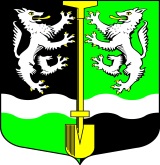 АДМИНИСТРАЦИЯ                                                                                                                                 МУНИЦИПАЛЬНОГО ОБРАЗОВАНИЯ                                                                                                       СЕЛИВАНОВСКОЕ СЕЛЬСКОЕ  ПОСЕЛЕНИЕ                                                                                              ВОЛХОВСКОГО МУНИЦИПАЛЬНОГО РАЙОНА                                                                                 ЛЕНИНГРАДСКОЙ ОБЛАСТИПОСТАНОВЛЕНИЕот 07 июня 2021 года                                                                                     № 50Об утверждении Перечня муниципальных программ муниципального образования Селивановское сельское поселениеВолховского муниципального района Ленинградской областиВ соответствии с Федеральным законом Российской Федерации от 06 октября 2003 года №131-ФЗ «Об общих принципах организации местного самоуправления в Российской Федерации» и  в связи с  переходом на принцип  программного формирования бюджета, администрация муниципального образования Селивановское сельское поселение Волховского муниципального района Ленинградской области,ПОСТАНОВЛЯЕТ:1.Утвердить прилагаемый Перечень муниципальных программ муниципального образования Селивановское сельское поселение Волховского муниципального района Ленинградской области (далее – Перечень), согласно приложению 1. 2.Постановление администрации № 61 от 03 июня 2020 года «Об утверждении Перечня муниципальных программ муниципального образования Селивановское сельское поселение Волховского муниципального района Ленинградской области» признать утратившим силу.           2.Специалистам  администрации МО Селивановское сельское поселение обеспечивать при необходимости актуализацию Перечня.          3.Настоящее постановление вступает в силу после его официального опубликования.4.Настоящее постановление подлежит официальному опубликованию в газете «Волховские огни» и размещению на официальном сайте администрации МО Селивановское СП в сети «Интернет.5.Контроль за исполнением настоящего постановления оставляю за собой.Глава администрацииМО Селивановское сельское поселение                                           М.Ф.Петрова   Приложение 1УТВЕРЖДЕНОпостановлением администрации  МО Селивановское СП№ 50 от 07.06.2021 г.№ п/пПеречень муниципальных программ1Повышение безопасности дорожного движения на территории муниципального образования  Селивановское  сельское  поселение  Волховского муниципального района Ленинградской области на 2020 - 2022 г. г.» (утверждена постановлением администрации № 81 от 30.12.2019 года)2Профилактика наркомании и токсикомании на территории МО Селивановское сельское поселение Волховского  муниципального района Ленинградской области на 2020 -2022 годы (утверждена постановлением администрации № 01 от 10.01.2020 года)3Охрана окружающей среды на территории муниципального образования Селивановское сельское поселение на 2020 - 2022 годы (утверждена постановлением администрации № 13 от 10.02.2020 года)4Обеспечение пожарной безопасности на территории МО Селивановское сельское поселение Волховского муниципального района Ленинградской области на 2020 – 2022 г.г. (утверждена постановлением администрации № 15 от 17.02.2020 года)5Развитие и поддержка малого и среднего предпринимательства в муниципальном образовании Селивановское сельское поселение Волховского муниципального района Ленинградской области на 2020 - 2022 годы (утверждена постановлением администрации № 24 от 02.03.2020 года)6Обращение с твердыми коммунальными отходами на территории муниципального образования Селивановское сельское поселение Волховского муниципального района Ленинградской области на 2020 – 2022 годы (утверждена постановлением администрации № 31 от 06.03.2020 года)7Профилактика правонарушений в МО Селивановское сельское поселение Волховского муниципального района Ленинградской области на 2020 – 2022 годы» (утверждена постановлением администрации № 60 от 03.06.2020 года)8Обеспечение качественным жильем граждан на территории МО Селивановское сельское поселение  Волховского муниципального района Ленинградской области на 2021-2022 годы (утверждена постановлением администрации № 58 от 25.05.2020 года)9Развитие части территории Селивановское сельское поселение» на 2021 год (утверждена постановлением администрации № 73 от 02.07.2020 года)10Развитие административного центра п. Селиваново» на 2021 год (утверждена постановлением администрации № 74 от 02.07.2020 года)11Развитие физической культуры и спорта в муниципальном образовании Селивановское сельское поселение Волховского муниципального района Ленинградской области на 2021 – 20253 г.г. (утверждена постановлением администрации № 06 от 26.01.2021 года)12Развитие культуры в муниципальном образовании Селивановское сельское поселение Волховского муниципального района Ленинградской области на 2021 – 2023 г.г. (утверждена постановлением администрации № 10 от 29.01.2021 года)13Профилактика терроризма и экстремизма, а также предупреждение межнациональных конфликтов на территории муниципального образования Селивановское сельское поселение Волховского муниципального района Ленинградской области на 2021 – 2023 г.г. (утверждена постановлением администрации № 17 от 11.02.2021 года)14Дорожное хозяйство муниципального образования Селивановское сельское поселение на 2021 год (утверждена постановлением администрации № 18 от 25.02.2021 года) 15Энергосбережение и повышение энергетической эффективности на территории муниципального образования Селивановское сельское поселение Волховского муниципального района Ленинградской области на 2021-2023 годы (утверждена постановлением администрации № 41 от 17 мая 2021 года)